Homemade Peanut Crunch Protein BarRecipe provided by Homemade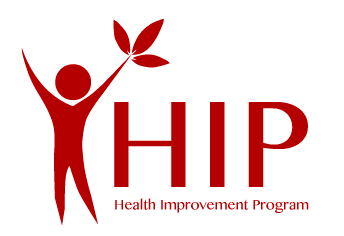 IngredientsDirectionsMakes 18 bars; they freeze well.